附件2：参会回执注：  1.请于9月5日前提交参会回执；2.如有其它特殊要求请在备注中说明;3.电子版会议回执填写后请发送至邮箱：emcchy2014@163.com；4.参会回执和参会报名二维码选择其一进行报名即可。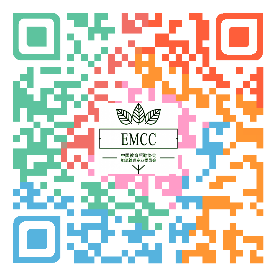 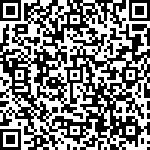 （微信平台二维码）          （参会报名二维码）单位名称邮  编开具发票抬头传  真纳税人识别号通讯地址联系人部  门职务/职称电  话手  机Email参会人员信息参会人员信息参会人员信息参会人员信息参会人员信息参会人员信息参会人员信息参会人员信息参会人员信息姓 名性 别部  门部  门部  门职务/职称手  机手  机Email住  宿单人间（   ）间   标准间（   ）间  单人间（   ）间   标准间（   ）间  单人间（   ）间   标准间（   ）间  单人间（   ）间   标准间（   ）间  单人间（   ）间   标准间（   ）间  单人间（   ）间   标准间（   ）间  单人间（   ）间   标准间（   ）间  单人间（   ）间   标准间（   ）间  备注：备注：备注：备注：备注：备注：备注：备注：备注：